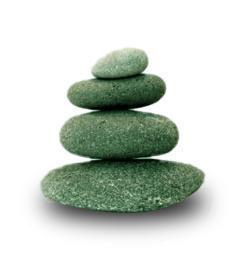 Supplemental Guide:Hand Surgery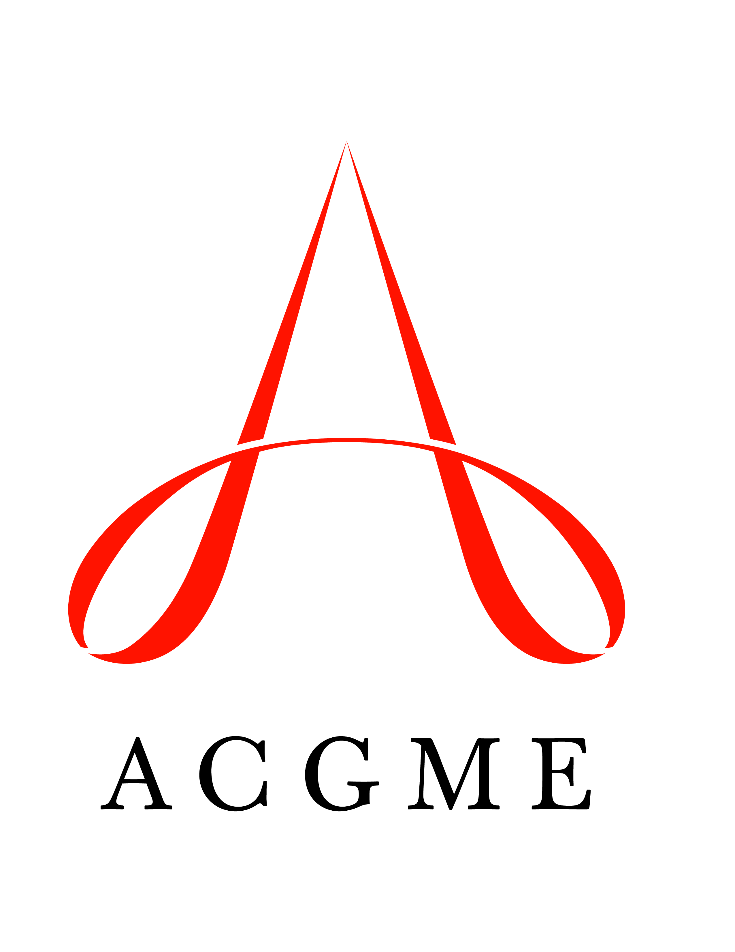 March 2022TABLE OF CONTENTSintroduction	3Patient care	4Traumatic Bone and Joint Injury	4Soft Tissue Trauma	8Arthritis	10Nerve	12Elective (Acquired and Congenital)	14Medical Knowledge	16Clinical Decision Making	16Anatomy and Physiology of Hand Conditions	18Diagnostics	19Rehabilitation	21Systems-based practice	23Patient Safety and Quality Improvement	23System Navigation for Patient-Centered Care	25Physician Role in Health Care Systems	27practice-based learning and improvement	29Evidence-Based and Informed Practice	29Reflective Practice and Commitment to Personal Growth	30professionalism	32Professional Behavior and Ethical Principles	32Accountability/Conscientiousness	34Well-Being	36interpersonal and communication skills	38Patient- and Family-Centered Communication	38Interprofessional and Team Communication	41Communication within Health Care Systems	43Mapping of Milestones 1.0 to 2.0	45Resources	47Milestones Supplemental GuideThis document provides additional guidance and examples for the Hand Surgery Milestones. This is not designed to indicate any specific requirements for each level, but to provide insight into the thinking of the Milestone Work Group.Included in this document is the intent of each Milestone and examples of what a Clinical Competency Committee (CCC) might expect to be observed/assessed at each level. Also included are suggested assessment models and tools for each subcompetency, references, and other useful information.Review this guide with the CCC and faculty members. As the program develops a shared mental model of the Milestones, consider creating an individualized guide (Supplemental Guide Template available) with institution/program-specific examples, assessment tools used by the program, and curricular components, including rotation mapping.Additional tools and references, including the Milestones Guidebook, Clinical Competency Committee Guidebook, and Milestones Guidebook for Residents and Fellows, are available on the Resources page of the Milestones section of the ACGME website.To help programs transition to the new version of the Milestones, the ACGME has mapped the original Milestones 1.0 to the new Milestones 2.0. Indicated below are where the subcompetencies are similar between versions. These are not exact matches but are areas that include similar elements. Not all subcompetencies map between versions. Inclusion or exclusion of any subcompetency does not change the educational value or impact on curriculum or assessment.Available Milestones Resources Milestones 2.0: Assessment, Implementation, and Clinical Competency Committees Supplement, new 2021 - https://meridian.allenpress.com/jgme/issue/13/2sClinical Competency Committee Guidebook, updated 2020 - https://www.acgme.org/Portals/0/ACGMEClinicalCompetencyCommitteeGuidebook.pdf?ver=2020-04-16-121941-380 Clinical Competency Committee Guidebook Executive Summaries, new 2020 - https://www.acgme.org/What-We-Do/Accreditation/Milestones/Resources - Guidebooks - Clinical Competency Committee Guidebook Executive Summaries Milestones Guidebook, updated 2020 - https://www.acgme.org/Portals/0/MilestonesGuidebook.pdf?ver=2020-06-11-100958-330 Milestones Guidebook for Residents and Fellows, updated 2020 - https://www.acgme.org/Portals/0/PDFs/Milestones/MilestonesGuidebookforResidentsFellows.pdf?ver=2020-05-08-150234-750 Milestones for Residents and Fellows PowerPoint, new 2020 -https://www.acgme.org/Residents-and-Fellows/The-ACGME-for-Residents-and-Fellows Milestones for Residents and Fellows Flyer, new 2020 https://www.acgme.org/Portals/0/PDFs/Milestones/ResidentFlyer.pdf Implementation Guidebook, new 2020 - https://www.acgme.org/Portals/0/Milestones%20Implementation%202020.pdf?ver=2020-05-20-152402-013 Assessment Guidebook, new 2020 - https://www.acgme.org/Portals/0/PDFs/Milestones/Guidebooks/AssessmentGuidebook.pdf?ver=2020-11-18-155141-527 Milestones National Report, updated each Fall - https://www.acgme.org/Portals/0/PDFs/Milestones/2019MilestonesNationalReportFinal.pdf?ver=2019-09-30-110837-587 (2019)Milestones Bibliography, updated twice each year - https://www.acgme.org/Portals/0/PDFs/Milestones/MilestonesBibliography.pdf?ver=2020-08-19-153536-447 Developing Faculty Competencies in Assessment courses - https://www.acgme.org/Meetings-and-Educational-Activities/Other-Educational-Activities/Courses-and-Workshops/Developing-Faculty-Competencies-in-Assessment Assessment Tool: Direct Observation of Clinical Care (DOCC) - https://dl.acgme.org/pages/assessmentAssessment Tool: Teamwork Effectiveness Assessment Module (TEAM) - https://dl.acgme.org/pages/assessment Learn at ACGME has several courses on Assessment and Milestones - https://dl.acgme.org/Patient Care 1: Traumatic Bone and Joint InjuryOverall Intent: To perform core procedures for fractures and dislocations including development of an operative plan and managing complicationsPatient Care 1: Traumatic Bone and Joint InjuryOverall Intent: To perform core procedures for fractures and dislocations including development of an operative plan and managing complicationsMilestonesExamplesLevel 1 Develops a treatment plan for simple fractures and dislocations, with assistancePerforms simple fracture and dislocation procedures, with assistance Identifies patients with abnormal post-operative courseAppropriately orders basic imaging studies for wrist and hand fracturesDescribes basic understanding of relevant reduction method and appropriate fixation technique (percutaneous/open, external fixation, screw, plate, nail)Demonstrates proper technique in closed reduction and splint application, with assistanceDemonstrates proper patient positioning and accurately marks incisionDisplays atraumatic soft tissue handling with superficial dissection and closureDemonstrates proper technique in drilling and screw placementExplains radiation exposure mitigation factorsExhibits proper technique in sterile dressing and relevant splint applicationDemonstrates competence in neurological assessmentExplains examples of typical post-operative neurological and vascular deficits, including compartment syndrome and method for reportingIdentifies pin tract infection/wound dehiscence and reports appropriatelyIdentifies potential narcotic misuse/dependence and describes appropriate method for reporting Level 2 Develops a treatment plan for simple fractures and dislocations Performs simple fracture and dislocation procedures Manages simple complications Appropriately interprets basic imaging studiesExplains rationale for method of fracture fixation, incorporating concepts of absolute and relative stabilityDescribes appropriate surgical approach (volar/dorsal/mid-axial)Describes equipment needs for procedure and institutional protocol to ensure availabilityDescribes short-term rehabilitation planPerforms closed reduction of core fractures (phalangeal, metacarpal, distal radius)Performs provisional operative reduction of core fractures with assistanceExhibits competence in percutaneous pin placement with directionDemonstrates appropriate analysis of fluoroscopic imagingDemonstrates ability to progress through deeper layers of exposure with minimal trauma to extensor mechanismIdentifies proper starting point for cannulated screw fixation for a scaphoid fractureDemonstrates proper plate selection and application for extra-articular fracturesIdentifies and independently initiates treatment of neurovascular deficits with attention to splint, limb position, compartment pressure measurements Appropriately identifies wound dehiscence and presents treatment plan including decision making regarding local wound care, antibiotics, and potential need for surgical debridement and repeat closureInitiates management plan for narcotic misuse/dependence Level 3 Develops a treatment plan for moderately complex fractures and dislocations Performs moderately complex fracture and dislocation procedures Identifies and formulates a plan for complications requiring surgical managementAppropriately interprets advanced imaging studies (computerized tomography (CT), magnetic resonance imaging (MRI))Develops a comprehensive surgical plan for a simple articular fracture to include surgical approach, imaging (type and orientation), detailed method of reduction and fixation, instrumentation, and contingency plansIncludes a comprehensive plan for post-operative care including digital motion, hand use, and indications for formal hand therapyConfirms availability of necessary equipmentDemonstrates proper closed or percutaneous reduction of simple intra-articular fracturePerforms lag screw fixation and neutralization plate application independentlyDemonstrates proper pin placement, drilling, and screw insertion for non-displaced scaphoid waist fractureExplains proper soft tissue management and debridement of open fracturesIndependently applies uniplanar external fixatorDescribes proper fabrication of dynamic phalangeal external fixatorPerforms hand and forearm fasciotomy with assistanceIdentifies associated patient and soft tissue factors that may delay or modify surgical approachAccurately identifies associated soft tissue injuries (nerve, tendon) and proposes managementIdentifies intra-operative complications (loss of reduction, screw penetration) and describes basic treatment planInitiates treatment plan for early post-operative infection without assistance Level 4 Develops treatment plan for complex fractures and dislocations Performs complex fracture and dislocation proceduresPerforms surgical management for routine complicationsIncorporates the concept of prioritization in the mangled hand, including staged reconstructionDevelops comprehensive contingency plans for intra-operative complications, including potential neurovascular injury and fixation failureDescribes algorithm for management of irreducible dislocationsDescribes sources of autogenous bone graft in cases of bone lossDemonstrates proper soft tissue management and debridement of open fracturesDescribes appropriate wound management of fractures associated with soft tissue lossDemonstrates competence in all technical aspects of plate fixation for three-part articular distal radius fracturePerforms appropriate surgical approach (dorsal/volar) and internal fixation of displaced scaphoid fracturesPerforms appropriate surgical approach and internal fixation of intra-articular phalangeal fracturesPerforms advanced reduction techniques (dynamic external fixation, bridge plating, distraction devices), with assistanceIdentifies and appropriately manages simple intra-operative screw penetration, loss of reduction, neurovascular injuryIdentifies and properly manages associated ligamentous injuries (interosseous)Demonstrates appropriate temporizing management of soft tissue defect (negative pressure wound therapy, antibiotic beads, etc.)Performs local flap coverage for associated soft tissue defectsPerforms surgical debridement for early post-operative infection, and describes rationale for prosthetic retention/removalExplains the indications for early amputation of mangled limbDescribes a plan for management of infection associated with loss of fixationDescribes a plan for management of delayed union/nonunion/complex regional pain syndromeRecognizes own limitations and indications for temporizing measures and referralDevelops appropriate relationships that facilitate concurrent management of multiple issuesPerforms operative treatment of fractures associated with complex soft tissue injury (neurovascular injury, soft tissue loss requiring coverage, tendon injuries) Level 5 Develops a treatment plan for complex revision, malunion, nonunion, and dislocation procedures  Performs complex revision, malunion, nonunion, and dislocation procedures  Performs surgical management for complex complications Develops a surgical plan for osteotomy in management of malunionDevelops a plan for surgical management of scaphoid nonunionDevelops a plan for surgical management of early loss of fixationDescribes the indications for and technique of hemi-hamate arthroplastyDescribes the indications for the Masquelet technique Independently performs surgical approach, reduction, and fixation of fractures associated with bone lossIndependently performs advanced reduction techniques (dynamic external fixation, bridge plating, distraction devices)Performs appropriate osteotomy for distal radius and phalangeal malunionPerforms hemi-hamate arthroplasty for unreconstructable proximal interphalangeal (PIP)fracture-dislocationsCapable of managing combined injuries (e.g., associated tendon, ligament, bone loss)Performs arthroscopic assisted reduction of wrist fractures/intra articular fracture Implements a plan for revision internal fixation following fixation failurePerforms arthrodesis for unsalvageable fractures/dislocations Assessment Models or ToolsDirect observation Multisource feedbackO Score (link in resources)Zwisch scale (link in resources)Curriculum Mapping Notes or ResourcesAmerican College of Surgeons. The language of progressive autonomy: Using the Zwisch scale for more than just assessment. https://www.facs.org/Education/Division-of-Education/Publications/RISE/articles/zwisch. 2021.Gofton WT, Dudek NL, Wood TJ, Balaa F, Hamstra SJ. The Ottawa Surgical Competency Operating Room Evaluation (O-SCORE): a tool to assess surgical competence. Acad Med. 2012;87(10):1401-1407. https://pubmed.ncbi.nlm.nih.gov/22914526/. 2021.Operating room standards list/safe fluoroscopy list Patient Care 2: Soft Tissue Trauma Overall Intent: To perform core and advanced procedures for management of soft tissue trauma, including developing an operative plan and managing complicationsPatient Care 2: Soft Tissue Trauma Overall Intent: To perform core and advanced procedures for management of soft tissue trauma, including developing an operative plan and managing complicationsMilestonesExamplesLevel 1 Develops a treatment plan for simple soft tissue procedures, with assistance  Performs simple soft tissue procedures, with assistance Identifies patients with abnormal recoveryIdentifies extent and depth of laceration, burn, or other injuryIdentifies the type of tendon injury and level Develops plan and performs treatment with assistance in the appropriate setting (emergency room versus operating room, acute versus delayed) including debridement, primary closure, healing by secondary intentionPerforms extensor tendon repair, with assistanceIdentifies complications such as delayed healing and wound infectionIdentifies tendon rupture Level 2 Develops a treatment plan for simple soft tissue procedures Performs simple soft tissue procedures Manages simple complications Same as Level I, but more independence in performing simple procedures and managing complicationsPerforms extensor tendon repair without assistance Performs flexor tendon repair outside of zone 2Performs irrigation and debridement of flexor tenosynovitis or fight bite Manages wound dehiscence  Manages tendon adhesions non-operatively Level 3 Develops a treatment plan for moderately complex soft tissue procedures Performs moderately complex soft tissue procedures Identifies and formulates a plan for complications requiring surgical managementIdentifies extent and depth of injury, diagnoses specific injured structures including skin, tendon, nerve, and vascular injuries, and develops a plans treatment in the appropriate settingPerforms skin grafts including split and/or full thickness Performs flexor tendon repair in zone 2 Performs local hand flapsManages deep soft tissue infections such as thenar space, horseshoe abscess Formulates a plan for complications such as graft loss or tendon rupture Level 4 Develops treatment plan for complex soft tissue procedures Performs complex soft tissue procedures Performs surgical management for routine complicationsIdentifies more complex injuries including multiple injured structures, polytrauma, delayed presentation, or situations requiring staged reconstruction such as a mangled handPerforms two-stage flexor tendon reconstruction Performs regional flap coverage Performs vascular repair Manages necrotizing fasciitis  Manages complications such as flap necrosis Level 5 Develops a treatment plan for complex trauma, microsurgery, tendon reconstruction, and revision soft tissue procedures  Performs complex microsurgical reconstruction and tendon transfers  Performs surgical management for complex complicationsDevelops a treatment plan for toe transfer, hand transplant, complex reconstruction after burn, replantation, microsurgery, and/or hypothenar hammer syndromePerforms microsurgical or free flap reconstruction Performs vascular reconstruction with intercalary graft Performs tendon transfer Manages complications such as ischemia, venous congestion, flap, or digit necrosis Assessment Models or ToolsDirect observation Multisource feedbackHand Society’s Surgical Training and Educational Platform (STEP)Curriculum Mapping Notes or ResourcesAmerican Society for Surgery of the Hand (ASSH). Surgical simulation resources. 2021. https://www.assh.org/s/surgical-simulation.ASSH. Hand.e video collection. 2021. https://www.assh.org/hande/s/.Buntic R. Atlas of microsurgery techniques and principles. 2021. www.microsurgeon.org.Mathes, SJ, Nahai, F. Reconstructive Surgery: Principles, Anatomy, and Technique. St. Louis: Quality Medical Publishing (QMP); 1998.Weiss, APC. ASSH Textbook of Hand and Upper Extremity Surgery. 2nd ed. Chicago: ASSH;  2019.Wolfe, S, Pederson, W, Kozin, S, Cohen, M. Green’s Operative Hand Surgery. 8th ed. Elsevier; 2021.Patient Care 3: ArthritisOverall Intent: To perform core and advanced procedures for arthritis, including developing an operative plan and managing complicationsPatient Care 3: ArthritisOverall Intent: To perform core and advanced procedures for arthritis, including developing an operative plan and managing complicationsMilestonesExamplesLevel 1 Develops a treatment plan for simple arthritis conditions, with assistance Performs simple arthritis procedures, with assistance Identifies patients with abnormal post-operative courseAppropriately orders basic imaging studies for wrist and hand arthritisDevelops a nonoperative treatment plan including splinting, therapy, injections, medications, with assistanceDescribes the indications for arthroplasty and arthrodesisPerforms intra-articular injection, with assistanceApplies appropriate splint, with assistanceWrites appropriate hand therapy prescriptionIdentifies complications following intra-articular injectionIdentifies wound dehiscence during wound check and reports appropriatelyLevel 2 Develops a treatment plan for simple arthritis conditions Performs simple arthritis procedures Manages simple complications Appropriately interprets basic imaging studiesOrders appropriate advanced imaging studiesDescribes various internal fixation techniques for arthrodesisPerforms uncomplicated arthritis procedures, including:Distal interphalangeal (DIP) arthrodesisThumb (MP) arthrodesisPIP arthrodesisIdentifies wound dehiscence at post-operative appointment and presents a treatment course including local wound care, a decision about antibiotics and assesses the need for surgical debridementDescribes work-up for suspected infectionLevel 3 Develops a treatment plan for moderately complex arthritis conditions Performs moderately complex arthritis procedures Identifies and formulates a plan for complications requiring surgical managementAppropriately interprets advanced imaging studiesAppropriately selects arthrodesis or arthroplasty as the procedure of choice and describes surgical approachPerforms moderately complicated arthritis procedures including:Distal ulna resectionPartial wrist fusion and partial carpal fusionSmall joint and wrist arthroscopic debridementTotal wrist fusion Basal joint arthroplasty● Describes the indications for implant retention and removal for early post-operative infection  Level 4 Develops treatment plan for complex arthritis conditions Performs complex arthritis procedures Performs surgical management for routine complicationsDescribes implant arthroplasty options and relative indications for eachPerforms complex arthritis procedures, including:MP and joint (PIP) joint arthroplastyTotal wrist arthroplasty (DRUJ or radiocarpal)Ulnar head replacementPerforms debridement and implant retention for early post-operative infectionLevel 5 Develops a treatment plan for complex revision, arthritis procedures  Performs complex revision arthritis proceduresPerforms surgical management for complex complications Describes the surgical options in the management of arthritis associated with severe bone loss or infectionPerforms complex revision arthritis procedures, without assistance, including:Revision of implant arthroplastyRevision of pseudarthrosis after fusion attempt Revision for failed basal joint arthroplastyPerforms staged revision for infected implant arthroplasty Assessment Models or ToolsDirect observation Multisource feedbackCurriculum Mapping Notes or ResourcesASSH. Hand.e video collection. 2021. https://www.assh.org/hande/s/.Weiss, APC. ASSH Textbook of Hand and Upper Extremity Surgery. 2nd ed. Chicago: ASSH; 2019.Wolfe, S, Pederson, W, Kozin, S, Cohen, M. Green’s Operative Hand Surgery. 8th ed. Elsevier; 2021.Patient Care 4: NerveOverall Intent: To perform core and advanced procedures to a variety of nerve pathologies, including compression, injury, or tumorPatient Care 4: NerveOverall Intent: To perform core and advanced procedures to a variety of nerve pathologies, including compression, injury, or tumorMilestonesExamplesLevel 1 Develops a treatment plan for simple nerve conditions, with assistance Performs simple nerve procedures, with assistance Identifies patients with abnormal post-operative courseDiagnoses, plans, and performs treatment with assistance for common compressive neuropathies or nerve injuries, such as carpal tunnel syndrome, cubital tunnel syndrome, or digital nerve lacerationsAppropriately prescribes non-surgical and surgical treatments, such as splints, anti-inflammatory medications, injections, or surgeryPerforms carpal tunnel release, ulnar nerve decompression, digital nerve repair, with assistanceIdentifies wound healing issues or neuroma formationLevel 2 Develops a treatment plan for simple nerve conditions  Performs simple nerve procedures Manages simple complications Same as Level 1, more independence including management of complicationsPerforms carpal tunnel release, ulnar nerve decompression, digital nerve repairManages wound dehiscence Level 3 Develops a treatment plan for moderately complex nerve conditions Performs moderately complex nerve procedures Identifies and formulates a plan for complications requiring surgical managementDiagnoses less common compressive neuropathies, such as radial tunnel or pronator syndrome, as well as more proximal/mixed nerve injuries and nerve tumorsUses appropriate diagnostic tools such as electromyography, ultrasound, MRI, and biopsyDevelops a treatment plan for major peripheral nerve lacerations and neuromas in the upper extremity Appropriately prescribes hand therapy for nerve injuriesPerforms major peripheral nerve repairs, nerve grafting, and regenerative peripheral nerve interface proceduresPerforms carpal tunnel revision surgeryPerforms decompression for less common neuropathies, such as radial tunnel or pronator syndrome Identifies and manages issues such as neuroma or neuropraxiaLevel 4 Develops treatment plan for complex nerve conditions Performs complex nerve procedures Performs surgical management for routine complicationsGrades complex nerve injuries such as crush or avulsion, including injury to the brachial plexus, and plans treatment at the appropriate time (acute versus delayed)Develops a treatment plan for brachial plexus, chronic nerve palsiesPlans and performs primary reconstruction or distal nerve transfers, understands the role of tendon transfers in complex nerve injuriesPerforms neuroma treatment with targeted muscle regenerationPerforms revision ulnar nervePrescribes hand therapy, occupational therapy, and orthotics for complex nerve injuries Level 5 Develops a treatment plan for complex revision nerve procedures  Performs complex revision nerve procedures Performs surgical management for complex complications Manages failed nerve reconstructions with revision with or without graft, or distal nerve transfers Plans and performs nerve transfers for prosthetic control in upper extremity amputations (targeted muscle reinnervation)Performs complex revision decompression Manages chronic nerve pain with therapy, pharmacologic and non-pharmacologic treatment, and surgeryAssessment Models or ToolsDirect observationMultisource feedbackCurriculum Mapping ●Notes or ResourcesASSH. Hand.e video collection. 2021. https://www.assh.org/hande/s/.Dy CJ, Isaacs J. ASSH Surgical Anatomy: Nerve Reconstruction. Chicago: ASSH; 2019.Weiss, APC. ASSH Textbook of Hand and Upper Extremity Surgery. 2nd ed. Chicago: ASSH; 2019.Wolfe, S, Pederson, W, Kozin, S, Cohen, M. Green’s Operative Hand Surgery. 8th ed. Elsevier; 2021. Patient Care 5: Elective (Acquired and Congenital) Overall Intent: To effectively evaluate and manage patients with common acquired and/or congenital conditionsPatient Care 5: Elective (Acquired and Congenital) Overall Intent: To effectively evaluate and manage patients with common acquired and/or congenital conditionsMilestonesExamplesLevel 1 Develops a treatment plan for simple elective conditions, with assistance Performs simple elective procedures, with assistance Identifies patients with abnormal post-operative courseHas a basic understanding of conservative and surgical management of conditions such as trigger finger, ganglion cyst, and first dorsal compartment tenosynovitis, etc.Performs surgeries such as trigger finger, ganglion cyst excision, first dorsal compartment release, with assistanceLevel 2 Develops a treatment plan for simple elective conditions  Performs simple elective procedures Manages simple complicationsAppropriately indicates and counsels patients on conservative and surgical management for conditions such as trigger finger, ganglion cyst excision, first dorsal compartment tenosynovitisPerforms surgeries such as trigger finger, ganglion cyst excision, first dorsal compartment release, without assistanceManages complications such as wound dehiscence, superficial infectionLevel 3 Develops a treatment plan for moderately complex elective conditions Performs moderately complex elective procedures Identifies and formulates a plan for complications requiring surgical managementAppropriately indicates and counsels patients on conservative and surgical management for mucous cyst excision with soft tissue advancement, giant cell tumor tendon sheath excision, enchondroma care, management of deep space infections, and flexor tenosynovitisPerforms surgery such as mucous cyst excision with soft tissue advancement, giant cell tumor tendon sheath excision, enchondroma care, management of deep space infections and flexor tenosynovitis, and percutaneous needle aponeurotomy/collagenase injections, with minimal to no assistanceCorrectly identifies complications such as wound and deep space infections that will not resolve with conservative managementLevel 4 Develops treatment plan for complex elective conditions Performs complex elective procedures Performs surgical management for routine complicationsDevelops treatment plan for conditions such as stiff finger or the spastic upper extremityPerforms surgery such as fasciectomy for Dupuytren’s disease and tenolysis, contracture releases, and arthrodesis, as well as tendon transfers for the stiff finger and spastic upper extremitySafely manages wound issues and deep space infections surgically when necessaryLevel 5 Develops a treatment plan for complex revision elective procedures  Performs complex revision elective procedures  Performs surgical management for complex complications Appropriately indicates and counsels patients/parents for conservative and surgical management of complex/complicated congenital anomalies, recurrent Dupuytren’s diseasePerforms surgery such as revision fasciectomy for Dupuytren’s disease, pollicization, and other complex/complicated congenital casesSafely manages any complications that may arise from elective surgeryAssessment Models or ToolsDirect observationMultisource feedbackCurriculum Mapping Notes or ResourcesASSH. Hand.e video collection. 2021. https://www.assh.org/hande/s/.Weiss, APC. ASSH Textbook of Hand and Upper Extremity Surgery. 2nd ed. Chicago: ASSH; 2019.Wolfe, S, Pederson, W, Kozin, S, Cohen, M. Green’s Operative Hand Surgery. 8th ed. Elsevier; 2021.Medical Knowledge 1: Clinical Decision Making Overall Intent: To analyze and synthesize medical knowledge to apply critical reasoning to clinical decision making, appropriately prioritizing diagnoses and using diagnostic testsMedical Knowledge 1: Clinical Decision Making Overall Intent: To analyze and synthesize medical knowledge to apply critical reasoning to clinical decision making, appropriately prioritizing diagnoses and using diagnostic testsMilestonesExamplesLevel 1 Articulates a methodology for clinical reasoning Identifies resources to direct clinical decisionsPresents a patient complaining of hand/wrist pain, including relevant musculoskeletal symptoms and activity history after interviewing the patientInvestigates medical record for ancillary treatments including physical and/or occupational therapies, bracing, injectionsOrders appropriate basic imaging studies for the involved hand/wristLevel 2 Demonstrates clinical reasoning to determine treatment goals Selects and prioritizes relevant resources based on scenario to inform decisionsPrioritizes common-to-rare differential diagnoses for hand/wrist pain relevant to patient history and examInterprets plain radiographs to determine presence of acute and/or chronic conditionsRelates the potential findings seen on plain radiographs (e.g., fracture, arthritis, malalignment)Applies the appropriate use criteria to an individual patientLevel 3 Synthesizes information to make clinical decisions for straightforward conditions Integrates evidence-based information to inform diagnostic decision-making for straightforward conditionsPrioritizes a broad differential diagnosis for the presentation of hand/wrist pain but quickly focus differential based on history and examOrders appropriate adjunct plain radiographs or ancillary studies such as ultrasound, electrodiagnostic studies, CT, or MRIDescribes the appropriate clinical practice guidelines to guide non-operative and surgical decision making for distal radius fractureUses the clinical examination and appropriate additional studies to make a preliminary diagnosis of distal radius fracture and a preliminary treatment planLevel 4 Efficiently synthesizes information and integrates reflection to make clinical decisions for complex conditions Integrates evidence-based information to inform diagnostic decision-making for complex conditionsAdjusts surgical plan to incorporate type of fracture, energy of injury, and concomitant injuriesConsiders patient factors including age and patient needs in the need for continued conservative versus operative managementIncorporates clinical practice guidelines into clinical/radiologic findings to develop a comprehensive surgical and rehabilitation planUses current evidence, shared decision making, and other resources to decide the most appropriate treatment plan for a distal radius fracture Level 5 Incorporates clinical reasoning to improve care pathwaysDemonstrates knowledge of the interlinked effects of age, surgical versus conservative treatment, and rehabilitation protocols, and applies them to appropriate patient populations and specific patient needsUnderstands the methodology for applying appropriate use criteria Assessment Models or ToolsCase-based discussionsMedical record (chart) auditMultisource feedbackPreceptor encountersReflectionCurriculum Mapping ●	Notes or Resources● Croskerry P. Achieving quality in clinical decision making: Cognitive strategies and detection of bias. Academic Emergency Medicine. 2002;9(11):1184-1204. https://onlinelibrary.wiley.com/doi/abs/10.1197/aemj.9.11.1184?sid=nlm%3Apubmed. Accessed 2021.● Hedrick TL, Young JS. The use of “war games”’ to enhance high-risk clinical decision-making in students and residents. The American Journal of Surgery. 2008;195(6):843-849. https://pubmed.ncbi.nlm.nih.gov/18440485/. Accessed 2021.● Humbert AJ, Besinger B, Miech Ej. Assessing clinical reasoning skills in scenarios of uncertainty: convergent validity for a Script Concordance Test in an emergency medicine clerkship and residency. Acad Emerg Med. 2011;18(6):627-634. https://onlinelibrary.wiley.com/doi/full/10.1111/j.1553-2712.2011.01084.x. Accessed 2021.● Norman GR, Monteiro SD, Sherbino J, Ilgen JS, Schmidt HG, Mamede S. The causes of errors in clinical reasoning: Cognitive biases, knowledge deficits, and dual process thinking. Acad Med. 2017;92(1):23-30. https://journals.lww.com/academicmedicine/Fulltext/2017/01000/The_Causes_of_Errors_in_Clinical_Reasoning_.13.aspx. Accessed 2021.● Royce CS, Hayes MM, Schwartzstein RM. Teaching critical thinking: a case for instruction in cognitive biases to reduce diagnostic errors and improve patient safety. Acad Med. 2019;94(2):187-194. https://journals.lww.com/academicmedicine/Fulltext/2019/02000/Teaching_Critical_Thinking__A_Case_for_Instruction.20.aspx. Accessed 2021.Medical Knowledge 2: Anatomy and Physiology of Hand Conditions Overall Intent: To apply knowledge of pathoanatomy and pathophysiology to patient careMedical Knowledge 2: Anatomy and Physiology of Hand Conditions Overall Intent: To apply knowledge of pathoanatomy and pathophysiology to patient careMilestonesExamplesLevel 1 Identifies anatomy and pathophysiology of straightforward conditions Properly identifies nerve, vessel, and tendon injuries associated with a hand lacerationDescribes the various cord patterns in Dupuytren’s diseaseAccurately interprets x-rays in osteoarthritisLevel 2 Demonstrates knowledge of pathoanatomy, disease classification systems, and natural history for straightforward conditionsDescribes the radiographic features of inflammatory arthritisDescribes the classification systems for scapholunate advanced collapse and scaphoid nonunion advanced collapseDescribes the typical clinical and electrodiagnostic findings in various stages of carpal and cubital tunnel syndrome Level 3 Applies knowledge of pathoanatomy and pathophysiology to explain the effects of surgical or non-surgical treatment on patient outcomes for straightforward conditionsExplains the etiology of swan neck and boutonnière deformities resulting from traumaExplains the etiology of swan neck and boutonnière deformities resulting from inflammatory arthritisDescribes the secondary deformity patterns resulting from metacarpal and phalangeal malunion Level 4 Applies knowledge of pathoanatomy and pathophysiology to treatment options and patient outcomes for complex conditionsDescribes the typical clinical and electrodiagnostic findings in brachial plexus injuryApplies understanding of spasticity patterns in cerebral palsy and traumatic brain injury to inform treatments Level 5 Disseminates knowledge on the varying patterns of disease presentation, natural history, and treatment optionsIdentifies appropriate patient resources and educates patient about conditionDevelops and presents hand-related lectures to residents and physician extendersPublishes review article on hand-related subject Assessment Models or ToolsDirect observationHand self-assessment examinationObjective structured clinical examination (OSCE)Radiographic and MRI interpretations Curriculum Mapping ●	Notes or ResourcesWolfe, S, Pederson, W, Kozin, S, Cohen, M. Green’s Operative Hand Surgery. 8th ed. Elsevier; 2021.Smith RJ. Balance and kinetics of the fingers under normal and pathologic conditions. Clin Orthop Relat Res 1974;104:92-111. Medical Knowledge 3: DiagnosticsOverall Intent: To understand the indications and appropriate interpretation of diagnostic tests in upper extremity pathologyMedical Knowledge 3: DiagnosticsOverall Intent: To understand the indications and appropriate interpretation of diagnostic tests in upper extremity pathologyMilestonesExamplesLevel 1 Gathers and reports basic diagnostic test resultsDemonstrates ability to locate pertinent diagnostic results from the medical chartSynthesizes pertinent positives and negatives from the report of the diagnostic tests such as from wrist MRIs, CT scans, and electromyographyLevel 2 Describes indications for standard diagnostic testingUnderstands appropriate timing and indications for ordering diagnostic testing including radiographs with specific views, CTs, MRIs, electromyography, ultrasounds, and angiographyDemonstrates understanding of when to order follow-up electromyography when following nerve recoveryDemonstrates understanding of indication for follow-up CT scan when following scaphoid fracture healingDemonstrates understanding of the use of pre-operative CT scans for complex fracture patterns such as distal radius, elbow, and scaphoid fractures Level 3 Prioritizes, orders, and interprets straightforward diagnostic testsIndependently orders and interprets radiographs for common hand and upper extremity pathologyOrders and interprets appropriate specialized radiographic views when indicated: hyper pronated view for thumb carpometacarpal joint (CMC) arthritis, Bora view for fourth/fifth CMC joint, clenched fist view for scapholunate ligament injury, etc. Level 4 Prioritizes, orders, and interprets complex diagnostic studiesIndependently orders and interprets CT scans, MRIs, electromyography, ultrasounds, angiography, etc. for both common AND complex upper extremity pathologies:Angiography for upper extremity vascular disorders CT scan for scaphoid or elbow fracturesElectromyography/nerve conduction study for brachial plexus pathologyMRI for wrist and elbow injuries Ultrasound for nerve compressive pathologyLevel 5 Uses complex diagnostic approaches in novel situationsUses electromyography/nerve conduction study to assess for available nerve transfer or tendon transfer options for patients with complex brachial plexus pathologyPerforms independent ultrasound assessment of nerve healing, neuroma formation, compressive pathologyOrders and interprets magnetic resonance (MR) neurography for complex nerve pathologyUses angiography to plan complex revascularization procedures and flap proceduresAssessment Models or ToolsAssess and interpret diagnostics during educational sessionsDirect observation of imaging interpretation and integration into patient care pathways Explain and justify diagnostic decisions in case discussion and patient roundsCurriculum Mapping ●	Notes or ResourcesSchriber JJ, Feinberg JH, Byun DJ, Lee SK, Wolfe SW. Preoperative donor nerve electromyography as a predictor of nerve transfer outcomes. J Hand Surg Am. 2014 Jan;39(1):42-9. doi: 10.1016/j.jhsa.2013.09.042. Epub 2013 Nov 20.Wolfe, S, Pederson, W, Kozin, S, Cohen, M. Green’s Operative Hand Surgery. 8th ed. Elsevier; 2021.Medical Knowledge 4: Rehabilitation Overall Intent: To initiate, monitor, and individualize patient rehabilitation for both common, complex, and revision upper extremity pathologiesMedical Knowledge 4: Rehabilitation Overall Intent: To initiate, monitor, and individualize patient rehabilitation for both common, complex, and revision upper extremity pathologiesMilestonesExamplesLevel 1 Lists the indications for basic rehabilitationIdentifies patients who would benefit from rehabilitation including those with recent traumas or surgical interventionsIndicates patients for non-operative rehabilitation for common upper extremity pathologies including lateral epicondylitis  Level 2 Describes different forms of rehabilitation for bone, joint, tendon, and nerveDescribes rehabilitation protocols for common upper extremity pathologies including distal radius fractures, thumb CMC arthroplasty, nerve repair, lateral epicondylitis (both non-operative and operatively treated)  Level 3 Prioritizes, orders, and interprets individualized rehabilitation, including multi-modal rehabilitation protocol for common pathologiesInitiates, monitors, and adjusts rehabilitation programs for common pathologies including:Most elective surgeries such as thumb CMC arthroplasty, subtotal palmar fasciectomy, small joint arthroplastyStandard fracture care including distal radius and metacarpal fracturesAdjusts length of immobilization and/or initiates therapeutic interventions including dynamic or static progressive splinting depending on patient condition and state of recoveryLevel 4 Prioritizes, orders, and interprets individualized rehabilitation, including multi-modal rehabilitation protocol for complex pathologiesInitiates, monitors, and adjusts rehabilitation programs for complex pathologies including:Standard tendon and nerve transfersPatients with inflammatory arthritisComplex carpal fracture patterns (greater arc injuries)Combined trauma to the extremity with involvement of multiple systems requiring modification of standard rehabilitation pathwaysIntegrates adjunctive therapeutic interventions including ultrasound, muscular stimulation, iontophoresis, or phonophoresis when appropriate to generate an individualized programLevel 5 Prioritizes, orders, and interprets rehabilitation after complex revision surgeryInitiates, monitors, and adjusts rehabilitation programs for complex revision pathologies including:Revision scaphoid fracture fixationRevision soft tissue coverageRevision tendon repair or reconstruction (two-stage)Revision total wrist arthroplasty and finger joint arthroplastiesGenerates individualized rehabilitation programs for revision surgeries  Assessment Models or ToolsAssess and interpret rehabilitation plans during educational sessions Direct observation of rehabilitation integration and management during the initial non-operative and post-operative phases of patient careExplain and justify rehabilitation plan during case discussion and patient roundsCurriculum Mapping ●	Notes or Resources● Cannon NM (ed). Diagnosis and Treatment Manual for Physicians & Therapists. 5th ed. Indiana Hand to Shoulder Center; 2020. https://www.diagnosisandtreatmentmanual.com/ Systems-Based Practice 1: Patient Safety and Quality Improvement Overall Intent: To engage in the analysis and management of patient safety events, including relevant communication with patients, families, and health care professionals; to conduct a QI projectSystems-Based Practice 1: Patient Safety and Quality Improvement Overall Intent: To engage in the analysis and management of patient safety events, including relevant communication with patients, families, and health care professionals; to conduct a QI projectMilestonesExamplesLevel 1 Demonstrates knowledge of common patient safety events Demonstrates knowledge of how to report patient safety eventsDemonstrates knowledge of basic quality improvement methodologies and metricsLists patient misidentification or medication errors as common patient safety events Describes how to report errors in the institution Describes fishbone tool Level 2 Identifies system factors that lead to patient safety eventsReports patient safety events through institutional reporting systems (simulated or actual)Describes local quality improvement initiatives (e.g., infection rate, smoking cessation)Understands that a lack of hand sanitizer dispenser at each clinical exam room may lead to increased infection ratesReports lack of hand sanitizer dispenser at each clinical exam room to the medical directorSummarizes protocols resulting in decrease perioperative infectionsLevel 3 Participates in analysis of patient safety events (simulated or actual)Participates in disclosure of patient safety events to patients and their families (simulated or actual)Participates in local quality improvement initiativesPrepares for morbidity and mortality presentationsThrough simulation, communicates with patients/families about an intra-operative fracture Participates in a project identifying the root cause of rooming inefficiency Level 4 Conducts analysis of patient safety events and offers error prevention strategies (simulated or actual)Discloses patient safety events to patients and their families (simulated or actual)Demonstrates the skills required to identify, develop, implement, and analyze a quality improvement projectCollaborates with a team to conduct the analysis of a wrong-side surgery and can effectively communicate with patients/families about those eventsParticipates in the completion of a QI project to improve referrals to bone health for patients with distal radius fractures within the practice, including assessing the problem, articulating a broad goal, developing a SMART (Specific, Measurable, Attainable, Relevant, Time-bound) objective plan, and monitoring progress and challengesLevel 5 Actively engages teams and processes to modify systems to prevent patient safety eventsRole models or mentors others in the disclosure of patient safety eventsCreates, implements, and assesses quality improvement initiatives at the institutional or community levelAssumes a leadership role at the departmental or institutional level for patient safety Conducts a simulation for disclosing patient safety eventsInitiates and completes a QI project to improve county referrals to bone health for patients with distal radius fractures in collaboration with the county health department and shares results with stakeholdersAssessment Models or ToolsDirect observation E-module multiple choice testsMedical record (chart) auditMultisource feedbackPortfolio ReflectionSimulationCurriculum Mapping Notes or ResourcesInstitute of Healthcare Improvement website. http://www.ihi.org/Pages/default.aspx. 
Note: Includes multiple choice tests, reflective writing samples, and moreSystems-Based Practice 2: System Navigation for Patient-Centered CareOverall Intent: To effectively navigate the health care system, including the interdisciplinary team and other care providers, to adapt care to a specific patient population to ensure high-quality patient outcomesSystems-Based Practice 2: System Navigation for Patient-Centered CareOverall Intent: To effectively navigate the health care system, including the interdisciplinary team and other care providers, to adapt care to a specific patient population to ensure high-quality patient outcomesMilestonesExamplesLevel 1 Demonstrates knowledge of care coordinationIdentifies key elements for safe and effective transitions of care and hand-offsIdentifies the primary care provider for a geriatric patient with an insufficiency fracture home health nurse, physical therapist, and social workers as members of the teamLists follow-up of labs, testing, new medications, and consults as essential components of a sign-outLevel 2 Coordinates care of patients in routine clinical situations effectively using the roles of interprofessional team membersPerforms safe and effective transitions of care/hand-offs in straightforward clinical situationsCoordinates transition of care with home intravenous antibiotic therapy at the time of discharge from the hospitalEnsures post-hospitalization appointments are scheduled and therapeutic aftercare is coordinatedUses a systematic institutional process during routine sign-outLevel 3 Coordinates care of patients in complex clinical situations effectively using the roles of interprofessional team membersPerforms safe and effective transitions of care/hand-offs in complex clinical situationsCoordinates complex care with the social worker for a homeless patient to ensure appropriate medical aftercareUses institutional protocol when transferring a replantation patient to the intensive care unit (ICU)Level 4 Teaches effective coordination of patient-centered care among multidisciplinary teamsAdvocates for safe and effective transitions of care/hand-offsLeads team members during inpatient rotations in appropriate consultation with care coordination in disposition of homeless patient who needs therapeutic aftercareTeaches physician assistants, more junior residents, and others Plans for cross-coverage in case of unanticipated absence of a team memberLevel 5 Analyzes the process of care coordination and leads in the design and implementation of improvementsImproves quality of transitions of care within and across health care delivery systems to optimize patient outcomesLeads a community outreach program to design and implement a lawnmower/snowblower safety planDevelops a protocol (care pathways for various hand surgery conditions) to improve transitions to long-term care facilitiesAssessment Models or ToolsDirect observationMultisource feedback OSCEQuality metrics and goals mined from electronic health records (EHR)Review of sign-out tools, use and review of checklistsCurriculum Mapping Notes or ResourcesCenters for Disease Control. Population health training. https://www.cdc.gov/pophealthtraining/whatis.html. 2021.Health Research and Educational Trust. Preventing Patient Falls: A Systematic Approach from the Joint Commission Center for Transforming Healthcare Project. Chicago: Health Research and Educational Trust; 2016. http://www.hpoe.org/Reports-HPOE/2016/preventing-patient-falls.pdf.  Accessed 2021.Skochelak SE, Hawkins RE, Lawson LE, Starr SR, Borkan JM, Gonzalo JD. AMA Education Consortium: Health Systems Science. 1st ed. Philadelphia, PA: Elsevier; 2016. https://commerce.ama-assn.org/store/ui/catalog/productDetail?product_id=prod2780003. Accessed 2021. Systems-Based Practice 3: Physician Role in Health Care SystemsOverall Intent: To understand the physician’s role in the complex health care system and how to operate effectively within the system to improve patient careSystems-Based Practice 3: Physician Role in Health Care SystemsOverall Intent: To understand the physician’s role in the complex health care system and how to operate effectively within the system to improve patient careMilestonesExamplesLevel 1 Describes basic health payment systems, including government, private, public, and uninsured care, as well as different practice modelsArticulates the differences between home care, skilled nursing, and long-term care facilitiesTakes into consideration patient’s prescription drug coverage when recommending medical treatment of osteoarthritisLevel 2 Describes how working within the health care system impacts patient care, including billing and codingIdentifies coding requirements for clinical documentationExplains that improving patient satisfaction potentially improves patient complianceRecognizes that appropriate comorbidity documentation can influence the severity of illness determination upon discharge Understands the impact of health plan coverage on hand therapy access for individual patientsLevel 3 Analyzes how personal practice affects the system (e.g., length of stay, readmission rates, clinical efficiency)Monitors length of stay to ensures compliance with care pathways Increases patient education to decrease readmission ratesLevel 4 Uses shared decision-making in patient care, taking into consideration costs to the patientEnsures proper documentation of qualifying hospital stay prior to discharging a patient to a skilled nursing facility for physical therapyWorks collaboratively to improve patient assistance resources for a patient with a recent amputation and limited resourcesTailors treatment decisions to patient resources/insurance status (e.g., prescribing a brace versus applying a splint) Level 5 Participates in advocacy activities for health policyWorks with community or professional organizations to advocate for playground equipment safety measuresImproves informed consent process for non-English-speaking patients requiring interpreter servicesPerforms clinical research that affects health care disparitiesAssessment Models or ToolsDirect observationMedical record (chart) auditPatient satisfaction dataPortfolioCurriculum Mapping Notes or ResourcesAgency for Healthcare Research and Quality (AHRQ). Measuring the quality of physician care. https://www.ahrq.gov/talkingquality/measures/setting/physician/index.html. 2021.AHRQ. Major physician Measurement Sets. https://www.ahrq.gov/professionals/quality-patient-safety/talkingquality/create/physician/measurementsets.html. 2021.The Commonwealth Fund. Health system data center. 2019. http://datacenter.commonwealthfund.org/?_ga=2.110888517.1505146611.1495417431-1811932185.1495417431#ind=1/sc=1 . Accessed 2021.Dzau VJ, McClellan MB, McGinnis JM, et al. Vital directions for health and health care: Priorities from a National Academy of Medicine initiative. JAMA. 2017;317(14):1461-1470. https://nam.edu/vital-directions-for-health-health-care-priorities-from-a-national-academy-of-medicine-initiative/. Accessed 2021.The Kaiser Family Foundation. www.kff.org. Accessed 2021.  The Kaiser Family Foundation. Health reform. https://www.kff.org/topic/health-reform/. Accessed 2021.Practice-Based Learning and Improvement 1: Evidence-Based and Informed PracticeOverall Intent: To incorporate evidence and patient values into clinical practicePractice-Based Learning and Improvement 1: Evidence-Based and Informed PracticeOverall Intent: To incorporate evidence and patient values into clinical practiceMilestonesExamplesLevel 1 Demonstrates how to access and use available evidence, and incorporate patient preferences and values to the care of a straightforward conditionIdentifies American Academy of Orthopaedic Surgeons Clinical Practice Guidelines for treatment of a distal radius fracture; compares to the patient’s preference for treatment while communicating and understanding optionsLevel 2 Articulates clinical questions and elicits patient preferences and values to guide evidence-based careIdentifies and discusses potential evidence-based treatment options for a patient with a displaced distal radius fracture and solicits patient perspective on activity level and needsLevel 3 Locates and applies the best available evidence, integrated with patient preference, to the care of complex conditionsObtains, discusses, and applies evidence for the treatment of a patient with a displaced distal radius fracture and co-existing diabetes and coronary artery diseaseUnderstands and appropriately uses clinical practice guidelines in making patient care decisions while eliciting patient preferences for operative versus non-operative treatment Level 4 Critically appraises and applies evidence, even in the face of uncertainty and conflicting evidence, to guide care tailored to the individual patientAccesses the primary literature to identify alternative treatments for a displaced distal radius fracture based on bone quality. (e.g., external versus internal fixation versus closed reduction and pinning versus cast treatment)Level 5 Coaches others to critically appraise and apply evidence for complex conditions and/or participates in the development of guidelinesLeads clinical discussion on application of evidence-based practice for treatment of displaced distal radius fracturesDevelops an osteoporosis screening and referral protocol as part of a multidisciplinary teamAssessment Models or ToolsCore conference participationDirect observationOral or written examinationsPresentation evaluationCurriculum Mapping Notes or ResourcesAO Foundation. AO surgery reference. https://surgeryreference.aofoundation.org/National organization guidelines, e.g., American Academy of Orthopaedic Surgeons, American Osteopathic Association,Various academic journals, e.g., Journal of the American Academy of Orthopaedic Surgeons, Journal of Hand Surgery, HAND) Practice-Based Learning and Improvement 2: Reflective Practice and Commitment to Personal GrowthOverall Intent: To seek clinical performance information with the intent to improve care; reflects on all domains of practice, personal interactions, and behaviors, and their impact on colleagues and patients (reflective mindfulness); develop clear objectives and goals for improvement in some form of a learning planPractice-Based Learning and Improvement 2: Reflective Practice and Commitment to Personal GrowthOverall Intent: To seek clinical performance information with the intent to improve care; reflects on all domains of practice, personal interactions, and behaviors, and their impact on colleagues and patients (reflective mindfulness); develop clear objectives and goals for improvement in some form of a learning planMilestonesExamplesLevel 1 Accepts responsibility for personal and professional development by establishing goalsIdentifies the strengths, deficiencies, and limitations in one’s knowledge and expertiseSets a study plan for the ASSH Self-Assessment examReflects on feedback from patient care team membersCompletes a self-assessmentIdentifies gaps in knowledgeLevel 2 Demonstrates openness to feedback and other input to inform goalsAnalyzes and reflects on the strengths, deficiencies, and limitations in one’s knowledge and expertise to design a learning plan, with assistanceIntegrates and responds to feedback to adjust clinical performanceAssesses time management skills and how it impacts timely completion of clinic notes and literature reviewsDevelops individual education plan to improve study skills and knowledge base, with assistanceReflects on self-assessment and adapts study planLevel 3 Responds to feedback and other input episodically, with adaptability and humilityCreates and implements a learning plan to optimize educational and professional developmentUses feedback to modify personal professional development goalsCreates a comprehensive personal curriculum to improve education, including monitoring and accountability for a study planLevel 4 Actively seeks feedback and other input with adaptability, and humilityUses ongoing reflection, feedback, and other input to measure the effectiveness of the learning plan, and when necessary, improves itAsks for feedback from peers, faculty members, and ancillary team membersDebriefs with the attending and other patient care team members after patient encounter to optimize future collaboration in the care of the patient and family membersUses results from the ASSH Self-Assessment exams to modify the study plan to address deficienciesLevel 5 Role models consistently seeking feedback and other input with adaptability and humilityCoaches others on reflective practiceModels and teaches practice improvement through focused study and reflective feedbackDevelops educational module for collaboration with other patient care team membersAssessment Models or ToolsCore conference participationDirect observationMultisource feedbackReview of learning planCurriculum Mapping Notes or ResourcesBurke AE, Benson B, Englander R, Carraccio C, Hicks PJ. Domain of competence: practice-based learning and improvement. Academic Pediatrics. 2014;14(2 Suppl):S38-S54. https://www.academicpedsjnl.net/article/S1876-2859(13)00333-1/pdf. Accessed 2021.Hojat M, Veloski JJ, Gonnella JS. Measurement and correlates of physicians' lifelong learnig. Academic Medicine. 2009;84(8):1066-1074. https://journals.lww.com/academicmedicine/fulltext/2009/08000/Measurement_and_Correlates_of_Physicians__Lifelong.21.aspx. Accessed 2021. Lockspeiser TM, Schmitter PA, Lane JL, Hanson JL, Rosenberg AA, Park YS. Assessing residents’ written learning goals and goal writing skill: validity evidence for the learning goal scoring rubric. Academic Medicine. 2013;88(10):1558-1563. https://journals.lww.com/academicmedicine/fulltext/2013/10000/Assessing_Residents__Written_Learning_Goals_and.39.aspx. Accessed 2021.Professionalism 1: Professional Behavior and Ethical Principles Overall Intent: To recognize and address lapses in ethical and professional behavior, demonstrate ethical and professional behaviors, and use appropriate resources for managing ethical and professional dilemmasProfessionalism 1: Professional Behavior and Ethical Principles Overall Intent: To recognize and address lapses in ethical and professional behavior, demonstrate ethical and professional behaviors, and use appropriate resources for managing ethical and professional dilemmasMilestonesExamplesLevel 1 Identifies and describes inciting events for professionalism lapses or deficienciesDemonstrates knowledge of the ethical principles underlying patient care (e.g., informed consent, surrogate decision-making, advance directives, confidentiality, error disclosure, stewardship of limited resources, and related topics)Identifies fatigue, illness, increased substance/alcohol use and unmanaged stress as contributing factors to professional lapsesRelates the importance of patient autonomy as it relates to informed consent including the role of surrogates and advance directivesUnderstands the impact of disclosing errors in patient care and loss of patient confidentialityLevel 2 Demonstrates insight into professional behavior in straightforward situationsApplies ethical principles in straightforward situations and takes responsibility for lapsesUnderstands perceptions created by tone of voice, timing/place of feedback within the health care team during daily patient care activitiesNotifies appropriate people of personal mistakes; does not make excusesAccepts responsibility when supervising residents who do not provide appropriate instruction to learners (e.g., wrong labs, splint)Level 3 Demonstrates professional behavior in complex situationsApplies ethical principles and recognizes the need to seek help in complex situationsDoes not attribute blame when discussing adverse outcome with family members or the patientUses respectful, unemotional communication in discussions when resolving conflict within health care teamNotifies site director or appropriate supervisor after noticing a colleague seems to be impairedLevel 4 Recognizes situations that may promote professional deficiencies and intervenes to prevent lapses in oneself and othersRecognizes and uses appropriate resources for managing and resolving ethical dilemmas (e.g., ethics consultations, literature review, risk management/legal consultation)Acts in patient’s best interest when collaborating with other health care services Responds to inappropriate racial or gender microaggressions Elevates issues regarding end-of-life decisions to appropriate channels when family or other conflict is evident (e.g., Ethics Committee, legal counsel, risk management)Level 5 Coaches others when their behavior fails to meet professional expectationsIdentifies and seeks to address system-level factors that induce or exacerbate ethical problems or impede their resolutionChooses appropriate setting and tone in discussions with others regarding suboptimal professional behaviorRecognizes source of repetitive conflict between members of health care team and recommends institutional policy to resolveDevises materials to aid others in learning to provide informed consentAssessment Models or ToolsDirect observationGlobal evaluationMultisource feedbackOral or written self-reflection SimulationCurriculum Mapping Notes or ResourcesAmerican Medical Association (AMA). Ethics. https://www.ama-assn.org/delivering-care/ama-code-medical-ethics. Accessed 2021. ABIM Foundation, ACP-ASIM Foundation, European Federation of Internal Medicine. Medical professionalism in the new millennium: A physician charter. Perspectives. 2002. https://abimfoundation.org/wp-content/uploads/2015/12/Medical-Professionalism-in-the-New-Millenium-A-Physician-Charter.pdf. Accessed 2021.Bynny RL, Paauw DS, Papadakis MA, Pfeil S. Medical Professionalism Best Practices: Professionalism in the Modern Era. Aurora, CO: Alpha Omega Alpha Medical Society; 2017. http://alphaomegaalpha.org/pdfs/Monograph2018.pdf. Accessed 2021.Domen RE, Johnson K, Conran RM, et al. Professionalism in pathology: A case-based approach as a potential education tool. Arch Pathol Lab Med. 2017;141(2):215-219. https://meridian.allenpress.com/aplm/article/141/2/215/132523/Professionalism-in-Pathology-A-Case-Based-Approach. 2021.Levinson W, Ginsburg S, Hafferty FW, Lucey CR. Understanding Medical Professionalism. 1st ed. New York, NY: McGraw-Hill Education; 2014. https://accessmedicine.mhmedical.com/book.aspx?bookID=1058. Accessed 2021.Professionalism 2: Accountability/ConscientiousnessOverall Intent: To take responsibility for one’s own actions and the impact on patients and other members of the health care teamProfessionalism 2: Accountability/ConscientiousnessOverall Intent: To take responsibility for one’s own actions and the impact on patients and other members of the health care teamMilestonesExamplesLevel 1 Performs tasks and responsibilities in a timely manner with appropriate attention to detail in routine situationsResponds promptly to requests or reminders to complete tasks and responsibilitiesCompletes work hour logs without prompting Has timely attendance at conferencesCompletes medical records in a timely fashionCompletes end-of-rotation evaluationsLevel 2 Performs tasks and responsibilities in a timely manner with appropriate attention to detail in complex or stressful situationsIdentifies potential contributing factors, and describes strategies for ensuring timely task completion in the futureCompletes administrative tasks, documents safety modules, procedure review, and licensing requirements by specified due dateTriages and addresses both patient and institutional responsibilities while on call Before going out of town, completes tasks in anticipation of lack of computer access while travelingLevel 3 Delegates some tasks or responsibilities in routine situationsRecognizes situations that may impact one’s own or others’ ability to complete tasks and responsibilities in a timely manner in routine situationsNotifies attending of multiple competing demands on call, appropriately triages tasks, and asks for assistance from residents, other fellows, or faculty members as neededIn preparation for being out of the office, arranges coverage for assigned clinical tasks and ensures appropriate continuity of careLevel 4 Delegates some tasks or responsibilities in complex or stressful situationsRecognizes situations that may impact one’s own or others’ ability to complete tasks and responsibilities in a timely manner in complex or stressful situationsTakes responsibility for inadvertently omitting key patient information during sign-out and professionally discusses with the patient, family members, and interprofessional teamManages complex patient care scenarios including a replantation surgery by being able to delegate tasks to the care team to optimize patient careWhen a call case runs into the next day, anticipates conflicts and adjusts responsibilities accordingly through notifying the care team or delegating responsibilitiesLevel 5 Teaches concepts of or counsels others on accountability or conscientiousness in the workplace On a departmental or system-wide level, advocates to improve systems that ensure patients’ needs are met within the hospital, upon discharge, and in follow-upEducates new members of the team on importance of communication with the social worker to prevent delays in dischargeParticipates in or leads quality improvement projects focused on systems issues that impact patient careAssessment Models or ToolsCompliance with deadlines and timelinesDirect observationGlobal evaluationsMultisource feedbackSelf-evaluations and reflective toolsSimulationCurriculum Mapping ●	Notes or ResourcesCode of conduct from fellow institutional manualExpectations of fellowship program regarding accountability and professionalismProfessionalism 3: Well-BeingOverall Intent: To identify, use, manage, improve, and seek help for personal and professional well-being for self and othersProfessionalism 3: Well-BeingOverall Intent: To identify, use, manage, improve, and seek help for personal and professional well-being for self and othersMilestonesExamplesLevel 1 Recognizes the importance of addressing personal and professional well-being (e.g., physical, and emotional health)Acknowledges own response to patient’s poor outcomeReceives feedback on missed emotional cues after a family meetingLists how to integrate best practices for improving well-being into their careerLevel 2 Lists available resources for personal and professional well-beingDescribes institutional resources that are meant to promote well-beingIndependently identifies and communicates impact of a personal family tragedyLists resources both within and outside of their institution that could promote wellnessLists graduate medical education (GME) counseling services, suicide hotline information, and well-being committee representatives available at the institutionLevel 3 Discusses a plan to promote personal and professional well-being with institutional supportRecognizes which institutional factors affect well-beingDevelops a reflective response to deal with personal impact of difficult patient encounters and disclosures with the interdisciplinary teamDiscusses plans for integration of wellness focused activities to their practiceIdentifies faculty mentorsLevel 4 Independently develops a plan to promote personal and professional well-beingDescribes institutional factors that positively and/or negatively affect well-beingIndependently identifies ways to manage personal stress and responses to unexpected patient outcomesIndependently initiates a personal wellness planIdentifies initiatives within the fellowship program to improve well-being Level 5 Creates institutional level interventions that promote colleagues’ well-beingDescribes institutional programs designed to examine systemic contributors to burnoutAssists in organizational efforts to address clinician well-being after patient diagnosis/prognosis/deathImplements a lasting initiative to improve fellow well-being within the programModels a balanced lifestyle that prioritizes wellnessAssessment Models or ToolsDirect observationGroup interview or discussions for team activitiesIndividual interviewInstitutional online training modules Self-assessment and personal learning planCurriculum Mapping ● Notes or ResourcesThis subcompetency is not intended to evaluate a resident’s well-being, but to ensure each resident has the fundamental knowledge of factors that impact well-being, the mechanisms by which those factors impact well-being, and available resources and tools to improve well-being.  ACGME. Tools and Resources. https://www.acgme.org/What-We-Do/Initiatives/Physician-Well-Being/Resources. 2021. Ames SE, Cowan JB, Kenter K, Emery S, Halsey D. Burnout in orthopaedic surgeons: A challenge for leaders, learners, and colleagues: AOA critical issues. J Bone Joint Surg Am. 2017;99(14):e78. https://journals.lww.com/jbjsjournal/Abstract/2017/07190/Burnout_in_Orthopaedic_Surgeons__A_Challenge_for.12.aspx. Accessed 2021. Daniels AH, DePasse JM, Kamal RN. Orthopaedic surgeon rurnout: Diagnosis, treatment, and prevention. J Am Acad Orthop Surg. 2016;24(4):213-9. https://www.researchgate.net/publication/294918464_Orthopaedic_Surgeon_Burnout_Diagnosis_Treatment_and_Prevention. Accessed 2021. Hicks PJ, Schumacher D, Guralnick S, Carraccio C, Burke AE. Domain of competence: Personal and professional development. Acad Pediatr. 2014 Mar-Apr;14(2 Suppl):S80-97. https://pubmed.ncbi.nlm.nih.gov/24602666/. Accessed 2021. Local resources, including Employee Assistance ProgramsInterpersonal and Communication Skills 1: Patient- and Family-Centered Communication Overall Intent: To deliberately use language and behaviors to form constructive relationships with patients and family; identify communication barriers including recognizing biases, diversity, and health care disparities while respecting patient autonomy in communications; organize and lead communication around shared decision makingInterpersonal and Communication Skills 1: Patient- and Family-Centered Communication Overall Intent: To deliberately use language and behaviors to form constructive relationships with patients and family; identify communication barriers including recognizing biases, diversity, and health care disparities while respecting patient autonomy in communications; organize and lead communication around shared decision makingMilestonesExamplesLevel 1 Demonstrates respect and establishes rapport with patients and their families (e.g., situational awareness of language, disability, health literacy level, cultural differences)Communicates with patients and their families in an understandable and respectful mannerDemonstrates basic understanding of the informed consent processIntroduces self and faculty member, identifies patient and others in the room, and engages all parties in health care discussion with sensitivities to patient and family dynamicsIdentifies need for trained interpreter with non-English-speaking patientsUses age-appropriate and health literacy-appropriate languageOutlines basic risks, benefits, and alternatives to surgeryLevel 2 Establishes a therapeutic relationship in straightforward encountersIdentifies barriers to effective communication (e.g., health literacy, cultural differences)Answers questions about straightforward treatment plans, with assistanceUses patient-centered communication when answering questions during the informed consent processRecognizes the need for handouts with diagrams and pictures to communicate information to a patient who is unable to readDiscusses risks, benefits, and alternatives to fixation of simple fracture and seeks an attending if questions arise that are beyond the fellow’s knowledge baseUses of receptive body language, eye contact, and postureLevel 3 Establishes a therapeutic relationship in challenging encounters (e.g., shared decision- making)When prompted, reflects on personal biases while attempting to minimize communication barriersCounsels patients through the decision-making process for straightforward conditionsAvoids medical jargon and restates patient perspective when discussing a diagnosis and treatment options of a simple fracture or hand conditionAcknowledges a patient’s request for an inappropriate diagnostic study and respectfully redirects and initiates a treatment plan using only appropriate studiesModifies a treatment plan to achieve patient’s goal; e.g., after an active middle-aged patient states a desire to continue heavy weightlifting despite scapholunate advanced collapse wrist and physician bias about lifting activities on wrist pain and arthritis Discusses indications, risks, benefits, and alternatives during informed consent for a distal radius fracture including a discussion of short- and long-term patient functional outcomesLevel 4 Facilitates difficult discussions to patients and their families, (e.g., explaining complications, therapeutic uncertainty)Recognizes biases and integrates the patient’s viewpoint and autonomy to ensure effective communicationCounsels patients through the decision-making process for complex conditionsCounsels representative family members in the care of a patient with dementia and a distal radius fracture when some family members desire surgery and others do notDiscusses an active elderly patient’s goal of strength training after total wrist arthroplasty despite personal bias and risks of lifting activities on a wrist replacement; includes identification of risks, benefits, and long-term effects of heavy lifting and a treatment plan to achieve the patient’s goalDiscusses indications, risks, benefits, and alternatives during informed consent for distal radius fracture with multiple medical conditions, dementia, and high risk of death associated with surgical or non-surgical treatment, including ambiguous outcomesObtains a consent in emergent situations in a polytrauma patient and documents appropriatelyLevel 5 Coaches others in the facilitation of difficult conversationsMentors others in situational awareness and critical self-reflectionCounsels patients through the decision-making process for uncommon conditionsLeads an OSCE for obtaining informed consent in distal radius fracture patients with dementiaEncourages others to take the Implicit Bias Test (link in Resources) and leads a discussion about impact of implicit bias in residencyObserves interactions between residents and patients and offers constructive feedbackServes on a hospital bioethics committeeDevelops supplemental materials to better inform patients prior to arthroplastyCounsels patient’s family about treatment options for a congenital hand deformityAssessment Models or ToolsDirect observationSimulationSelf-assessment including self-reflection exercises Curriculum Mapping Notes or ResourcesLaidlaw A, Hart J. Communication skills: an essential component of medical curricula. Part I: Assessment of clinical communication: AMEE Guide No. 51. Med Teach. 2011;33(1):6-8. https://www.tandfonline.com/doi/full/10.3109/0142159X.2011.531170. Accessed 2021. Makoul G. Essential elements of communication in medical encounters: The Kalamazoo consensus statement. Acad Med. 2001;76:390-393. https://pubmed.ncbi.nlm.nih.gov/11299158/. Accessed 2021.Project Implicit. https://implicit.harvard.edu/implicit/takeatest.html. Accessed 2021. Symons AB, Swanson A, McGuigan D, Orrange S, Akl EA. A tool for self-assessment of communication skills and professionalism in residents. BMC Med Educ. 2009;9:1. https://bmcmededuc.biomedcentral.com/articles/10.1186/1472-6920-9-1. Accessed 2021.Interpersonal and Communication Skills 2: Interprofessional and Team CommunicationOverall Intent: To effectively communicate with the health care team, including other care providers, staff members, and ancillary personnel, in both straightforward and complex situationsInterpersonal and Communication Skills 2: Interprofessional and Team CommunicationOverall Intent: To effectively communicate with the health care team, including other care providers, staff members, and ancillary personnel, in both straightforward and complex situationsMilestonesExamplesLevel 1 Recognizes the value and role of each team member and respectfully interacts with all members of health care teamAnswers questions respectfully and patiently for a radiology tech regarding x-ray orders, understanding the radiology tech plays in important role in care of the hand surgery patientReceives an emergency department consult for a simple fracture and respectfully takes the patient information Level 2 Communicates in a professional and productive manner to facilitate teamwork (e.g., active listening, updates in timely fashion)Communicates with the radiology tech the need for specialized x-ray views and assists with limb positioning if requested by the techCommunicates with the emergency department physician a diagnosis of evolving compartment syndrome and the need for timely optimization and mobilization of the patient to the operating roomLevel 3 Actively recognizes and mitigates communication barriers and biases with the health care teamCommunicates respectfully with trauma team the prioritization of stabilization in a polytrauma patient with an amputated upper extremity, dysvascular hand, unstable pelvis fracture, femur fracture, and multiple visceral injuriesRecognizes the need for respectful communication between services when a conflict arises regarding which service will admit the patientLevel 4 Facilitates respectful communications and conflict resolution with the multidisciplinary health care teamOrganizes a multidisciplinary conversation to alleviate conflict following treatment of a patient with an amputated upper extremity part, dysvascular hand, unstable pelvis fracture, femur fracture, and multiple visceral injuriesAttends medical rounds to review consult findings about the possible deep space infection of the hand and provides education of the medical team about evaluation of a hand infectionsLevel 5 Exemplar of effective and respectful communication strategies● Mediates a conflict resolution between different members of the health care teamAssessment Models or ToolsDirect observationGlobal assessmentMultisource feedbackSimulationCurriculum Mapping Notes or ResourcesBraddock CH, Edwards KA, Hasenberg NM, Laidley TL, Levinson W. Informed decision making in outpatient practice: Time to get back to basics. JAMA. 1999;282(24):2313-2320. https://pubmed.ncbi.nlm.nih.gov/10612318/. Accessed 2021. Dehon E, Simpson K, Fowler D, Jones A. Development of the faculty 360. MedEdPORTAL. 2015;11:10174 http://doi.org/10.15766/mep_2374-8265.10174. Accessed 2021. Green M, Parrott T, Cook G., Improving your communication skills.  BMJ 2012;344. https://www.bmj.com/content/344/bmj.e357. Accessed 2021. Henry SG, Holmboe ES, Frankel RM. Evidence-based competencies for improving communication skills in graduate medical education: A review with suggestions for implementation. Med Teach. 2013 May; 35(5):395-403. https://pubmed.ncbi.nlm.nih.gov/23444891/. Accessed 2021. Lane JL, Gottlieb RP. Structured clinical observations: A method to teach clinical skills with limited time and financial resources. Pediatrics. 2000;105(4 Pt 2):973-977. https://pubmed.ncbi.nlm.nih.gov/10742358/. Accessed 2021.Roth CG, Eldin KW, Padmanabhan V, Freidman EM. Twelve tips for the introduction of emotional intelligence in medical education. Med Teach. 2019;41(7):746-749. https://pubmed.ncbi.nlm.nih.gov/30032720/. Accessed 2021.Interpersonal and Communication Skills 3: Communication within Health Care SystemsOverall Intent: To effectively communicate across the health care system using the medical recordInterpersonal and Communication Skills 3: Communication within Health Care SystemsOverall Intent: To effectively communicate across the health care system using the medical recordMilestonesExamplesLevel 1 Accurately records information in the patient record while safeguarding patient personal health informationDocuments relevant information accuratelyShreds patient list after rounds; avoids talking about patients in the elevatorMaintains Health Insurance Portability and Accountability Act (HIPAA) compliance with all communicationsLevel 2 Demonstrates accurate, timely, and efficient use of the electronic health record to communicate with the health care teamUses appropriate communication methods (e.g., face-to-face, voice, electronic)Documents clinical reasoning in an organized manner that supports the treatment planDevelops documentation templates to avoid copy-and-paste errorsCalls attending if care plan is urgentUses institution-authorized methods when textingLevel 3 Concisely reports diagnostic and therapeutic reasoning while incorporating relevant outside dataRespectfully initiates communications about concerns in the systemDocuments a clear rationale for surgical treatment of a mangled extremity or amputated part including risks, benefits, and alternativesObtains outside records including prior implant recordsTells  attending about an order set in the EHR with a medication dosing that could result in an errorIdentifies and reports safety near-misses using the hospital reporting systemLevel 4 Independently communicates via written or verbal methods based on urgency and contextUses appropriate channels to offer clear and constructive suggestions to improve the systemCalls attending with assessment and recommends a plan for surgical treatment of a mangled upper extremity or amputated part including surgical priorities and implants/supplies/instruments neededTriages and communicates time urgency of treatment of a polytrauma patientWorks with information technology/sends a help desk ticket to improve an order set or dot phraseLevel 5 Facilitates improved written and verbal communication of othersGuides departmental or institutional communication around policies and proceduresHolds one-on-one teaching sessions with residents and medical students to improve documentationGives grand rounds or resident lectures that includes care models/pathway utilizationAssessment Models or ToolsDirect observation Medical record (chart) review Multisource feedbackRotation evaluationCurriculum Mapping Notes or ResourcesBierman JA, Hufmeyer KK, Liss DT, Weaver AC, Heiman HL. Promoting responsible electronic documentation: Validity evidence for a checklist to assess progress notes in the electronic health record. Teach Learn Med. 2017;29(4):420-432. https://www.tandfonline.com/doi/full/10.1080/10401334.2017.1303385. Accessed 2021.Haig KM, Sutton S, Whittington J. SBAR: A shared mental model for improving communication between clinicians. Jt Comm J Qual Patient Saf. 2006;32(3)167-175. https://www.ncbi.nlm.nih.gov/pubmed/16617948. Accessed 2021.Starmer AJ, Spector ND, Srivastava R, et al. I-PASS, a mnemonic to standardize verbal handoffs. Pediatrics. 2012;129(2):201-204. https://ipassinstitute.com/wp-content/uploads/2016/06/I-PASS-mnemonic.pdf. Accessed 2021.Milestones 1.0Milestones 2.0PC1: Acquired Conditions PC5: Elective (Acquired and Congenital)PC2: ArthritisPC3: ArthritisPC3: CongenitalPC5: Elective (Acquired and Congenital)PC4: NervePC4: NervePC5: Trauma: Bone, JointPC1: Traumatic Bone and Joint InjuryPC6: Soft Tissue Trauma, InfectionsPC2: Soft Tissue TraumaPC7: TendonNo matchMK1: Acquired Conditions No matchMK2: ArthritisNo matchMK3: CongenitalNo matchMK4: NerveNo matchMK5: Trauma: Bone, JointNo matchMK6: Soft Tissue Trauma, InfectionsNo matchMK7: TendonNo matchNo matchMK1: Clinical Decision MakingNo matchMK2: Anatomy and Physiology of Hand ConditionsNo matchMK3: DiagnosticsNo matchMK4: RehabilitationSBP1: Patient Safety, Resource Allocation, Practice ManagementSBP1: Patient Safety and Quality Improvement SBP3: Physician Role in the Health Care Systems No matchSBP2: System Navigation for Patient-Centered CarePBLI1: The ability to investigate and evaluate the care of patients, to appraise and assimilate scientific evidence, and to continuously improve patient care based on constant self-evaluation and lifelong learningPBLI1: Evidence-Based and Informed PracticePBLI2: Reflective Practice and Commitment to Personal GrowthPROF1: Ethics and ValuesPROF1: Professional Behavior and Ethical Principles PROF3: Self-Awareness and Help-Seeking No matchPROF2: Accountability/Conscientiousness ICS1: Interpersonal and Communication SkillsICS1: Patient- and Family-Centered CommunicationICS2: Interprofessional and Team CommunicationICS3: Communication within Health Care Systems